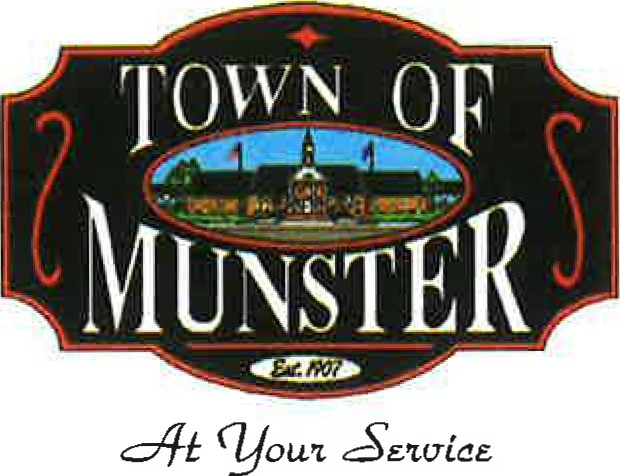 Administrative Special Order # 21-06Date:	July 1, 2021Regarding:	Restructure of PositionBy order of the Chief of Police, effective immediately, the School Resource Officer will report directly to the Police Department's Administrative Lieutenant. This restructuring will allow for better unity of command and consolidate the D.A.R.E Officer and the School Resource Officer into a more cohesive unit. The organizational chart will be changed to reflect the reassignment.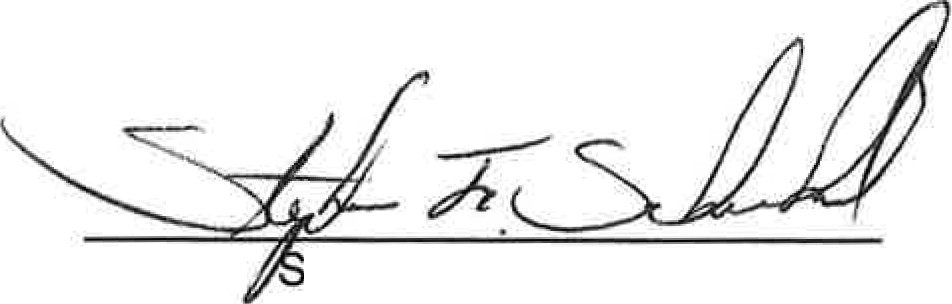 cc:	Dustin AndersonBoard of Safety Bulletin Board1005 Ridge Road • Munster, IN 46321 • (219) 836-8810 • Fax (219) 836-6540 • Police I Fire Emergencies 911Police Non-Emergency (219) 836-6600 • Fire Non-Emergency (219) 836-6960 www.munster.org